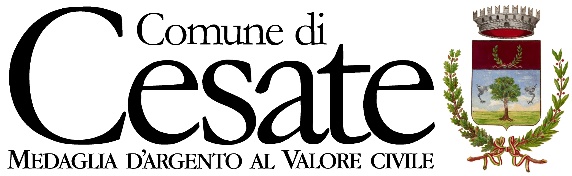 Prot.Cesate, ______________							Al Servizio ___________________________________							del Comune di CesateVia Don O. Moretti, 10							20031 – CESATE (MI)OGGETTO: 	Richiesta di accesso ad atti e documenti, ai sensi della L. n. 241/1990.Il/La sottoscritto/a ______________________________________, nato/a a _________________ (______________) il __/__/____ e residente in ___________________ (_______________), via/p.za _____________________ n. ____, e-mail ____________________________________, P.E.C. ___________________________________________, fax. ____/_____________, tel. ____/_____________, cel. ____/_____________, ai sensi degli artt. 22 e ss. della L. n. 241/1990 e del Regolamento comunale per la disciplina del diritto di accesso documentale, civico semplice e generalizzato a documenti, dati ed informazioni dell’Ente;CHIEDEla visionel’estrazione di copia semplicel’estrazione di copia autenticatadel/dei seguente/i documento/i:(specificare (…) i documenti e gli atti sui quali si intende esercitare l’accesso, indicandone, ove conosciuti, gli estremi ovvero gli elementi che ne consentano l’individuazione)______________________________________________________________________________________________________________________________________________________________________________________________________________________________________________________________________________________________________________________________________________________________________________________________________________________________________________________________________________________________________________________________________________________________________________________________________________________________________________________________________________________________________________________________________________________________________________________________________________________________________________________________________________________________________________________________________________________________________________________________________________________________________________________________________________________________________________________________________________________________________________mediante (da compilarsi solo nel caso di richiesta di copie):posta ordinaria all’indirizzo di residenza sopraindicato;comunicazione all’indirizzo e-mail sopraindicato;comunicazione all’indirizzo P.E.C. sopraindicato;con consegna diretta;per i seguenti motivi: ________________________________________________________________________________________________________________________________________________________________________________________________________________________________________________________________________________________________________________________________________________________________________________________________________________________________________________________________________________Il richiedente________________________________INFORMATIVA PER IL TRATTAMENTO DEI DATI PERSONALI REGOLAMENTO UE 679/2016Titolare del trattamento e Responsabile per la protezione dei dati (RDP/DPO)Il titolare del trattamento è il Comune di Cesate, con sede legale in Via Don Oreste Moretti, 10, 20031 Cesate MI (di seguito, per brevità, “Titolare” o “Ente”).I dati di contatto del Titolare sono:Email: protocollo@comune.cesate.mi.itPEC: protocollo@comune.cesate.mi.legalmail.itcentralino 02.994711Ai sensi degli artt. 37 e ss. del Regolamento UE 2016/679, l’Ente ha nominato un Responsabile della protezione dei dati (RDP/DPO).I dati di contatto del DPO sono:rpd@comune.cesate.mi.itFinalità e basi giuridiche del trattamentoIl trattamento viene effettuato per la gestione delle richieste di accesso ad atti e documenti ai sensi della legge 241/1990.La base giuridica che legittima il trattamento è previste dal Regolamento UE 2016/679 ed in particolare:l’art. 6, par. 1 lett c), ossia l’adempimento di obblighi di legge;Il trattamento dei dati è obbligatorio, il mancato conferimento comporterà l’impossibilità di realizzare le finalità descritte.Modalità di trattamentoLa raccolta dei dati avviene nel rispetto dei principi di pertinenza e non eccedenza in relazione ai fini per i quali sono trattati. I dati personali sono trattati in osservanza dei principi di liceità, correttezza e trasparenza, previsti dalla legge e comunque in modo tale da garantirne la sicurezza e tutelare la massima riservatezza dell’interessato. L’Ente utilizza specifiche misure di sicurezza per prevenire la perdita di riservatezza, integrità e disponibilità dei dati ed accessi non autorizzati nel pieno rispetto dell’art. 32 del GDPR.Accesso ai datiI dati trattati per le finalità sopra riportate potranno essere accessibili solo ai dipendenti dell’Ente formalmente autorizzati al trattamento.Comunicazione, diffusione, trasferimenti extra-UEI dati degli utenti saranno oggetto di comunicazione e diffusione nel rispetto della normativa vigente in tema di protezione dei dati personali e della presente informativa.L’Ente non effettuerà il trasferimento dei predetti dati personali al di fuori del territorio dell’Unione Europea.Tempi di conservazione dei datiI dati personali raccolti saranno conservati dall’Ente per il tempo necessario all’espletamento delle finalità di cui alla presente informativa, dopodiché saranno cancellati.Processi decisionali automatizzatiL’Ente non adotta alcun processo decisionale automatizzato, compresa la profilazione, di cui all’articolo 22, paragrafi 1 e 4, del GDPR 2016/679.Diritti dell’interessatoAi sensi degli artt. 15 e seguenti del Regolamento UE 2016/679, l’interessato può esercitare i seguenti diritti:•	Diritto d’accesso: ha il diritto di ottenere dal titolare del trattamento la conferma che sia o meno in corso un trattamento di dati personali che lo riguardano e in tal caso, di ottenere l'accesso ai dati personali alle informazioni specificate nell’art. 15 del Regolamento Generale sulla Protezione dei Dati;•	Diritto di rettifica: ha il diritto di ottenere dal titolare del trattamento la rettifica dei dati personali inesatti che lo riguardano senza ingiustificato ritardo e l'integrazione dei dati personali incompleti, anche fornendo una dichiarazione integrativa;•	Diritto alla cancellazione: ha il diritto di ottenere dal titolare del trattamento la cancellazione dei dati personali che lo riguardano senza ingiustificato ritardo, qualora sussistano i motivi specificati nell’art. 17 del Regolamento Generale sulla Protezione dei Dati;•	Diritto di limitazione di trattamento: ha il diritto di ottenere dal titolare del trattamento la limitazione del trattamento quando ricorre una delle ipotesi previste dall’art. 18 del Regolamento Generale sulla Protezione dei Dati;•	Diritto alla portabilità dei dati: ha il diritto di ricevere in un formato strutturato, di uso comune e leggibile da dispositivo automatico i dati personali che lo riguardano forniti a un titolare del trattamento e ha il diritto di trasmettere tali dati a un altro titolare del trattamento senza impedimenti da parte del titolare del trattamento cui li ha forniti qualora ricorrano i presupposti previsti dall’art. 20 del Regolamento Generale sulla Protezione dei Dati;•	Diritto di opposizione: ha il diritto di opporsi in qualsiasi momento, per motivi connessi alla sua situazione particolare, al trattamento dei dati personali che lo riguardano nei casi e con le modalità previste dall’art. 21 del Regolamento Generale sulla Protezione dei Dati;•	Diritto a non essere sottoposto a una decisione basata unicamente su un trattamento automatizzato, compresa la profilazione, che produca effetti giuridici che lo riguardano o che incida in modo analogo significativamente sulla sua persona, secondo le modalità previste dall’art. 22 del Regolamento Generale sulla Protezione dei Dati;    • Diritto di revocare in consenso, ove prestato.I diritti possono essere esercitati mediante richiesta al Titolare o al Responsabile della protezione dei dati ai contatti sopra indicati.Diritto di proporre reclamo a un’Autorità di controlloIn relazione ad un trattamento che l’interessato ritiene non conforme alla normativa, questi può proporre reclamo alla competente autorità di controllo che, per l’Italia, è il Garante per la protezione dei dati personali. In alternativa può proporre reclamo presso l’Autorità Garante dello Stato UE in cui risiede o abitualmente lavora oppure nel luogo ove si è verificata la presunta violazione.Per presa visioneFirma………………………………Istanza d’accesso ACCOLTA.Documentazione inoltrata a mezzo posta ordinaria in data __________________;Documentazione inoltrata a mezzo mail in data __________________;Documentazione inoltrata a mezzo P.E.C. in data _________________ (n. prot. ________________);Documentazione consegnata brevi manu al richiedente in data _______________________.Per ricevuta (solo in caso di consegna diretta): 		Il Richiedente	___________________________________________Note: _______________________________________________________________________________________________________	____________________________________________________________________________________________________________Istanza d’accesso DIFFERITA per le seguenti motivazioni:________________________________________________________________________________________________________________________________________________________________________________________________________________________Documentazione inoltrata a mezzo posta ordinaria in data __________________;Documentazione inoltrata a mezzo mail in data __________________;Documentazione inoltrata a mezzo P.E.C. in data _________________ (n. prot. ________________);Documentazione consegnata brevi manu al richiedente in data _______________________.Per ricevuta (solo in caso di consegna diretta): 		Il Richiedente	___________________________________________	Note: _______________________________________________________________________________________________________	____________________________________________________________________________________________________________Istanza d’accesso NON ACCOLTA per le seguenti motivazioni:________________________________________________________________________________________________________________________________________________________________________________________________________________________Il Responsabile del Procedimento ___________________________